9η ΕΠΙΣΤΗΜΟΝΙΚΗ ΗΜΕΡΙΔΑΜΕΘ ΠΑΙΔΩΝ ΓΝΘ ΙΠΠΟΚΡΑΤΕΙΟΣυντονίστρια Διευθύντρια: Μαρία Μ. Σδούγκα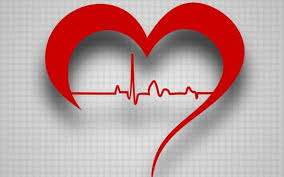 1η ΑΝΑΚΟΙΝΩΣΗΌπως κάθε χρόνο έτσι και φέτος ανανεώνουμε το ραντεβού μας για τις 8 ΔΕΚΕΜΒΡΙΟΥ 2018ΑΜΦΙΘΕΑΤΡΟ Π.ΜΕΤΑΞΑΣ ΓΝΘ ΙΠΠΟΚΡΑΤΕΙΟΏρα έναρξης 9.30 π.μ. Σύντομα η 2η ΑΝΑΚΟΙΝΩΣΗ ΜΕ ΤΟ ΤΕΛΙΚΟ ΠΡΟΓΡΑΜΜΑ